Each Course Objective and Student Learning Outcome is tied to a course component to support the course alignment.Curricular Alignment Worksheet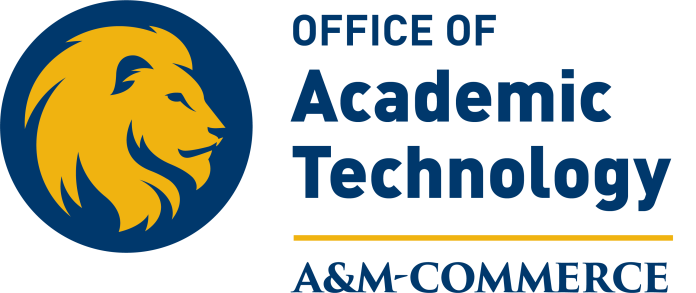 Course Title:Course Number:Faculty:Date:Module or UnitLearning OutcomesAssessmentResources & MaterialsLearner EngagementCourse TechnologyCourse Objective #1StateModule #SLO #1SLO #2  Quiz # Exam #Reading, VideoDiscussion Question, Project #Video, URLCourse Objective #2StateCourse Objective #3State